I had 2 attachments. I rejected both and clicked Save & Notify. I stepped through my code below that calls their service to reject each attachment. It is only called twice. First call sends 1 email. On the second call (for the second attachment) I get the duplicate emails.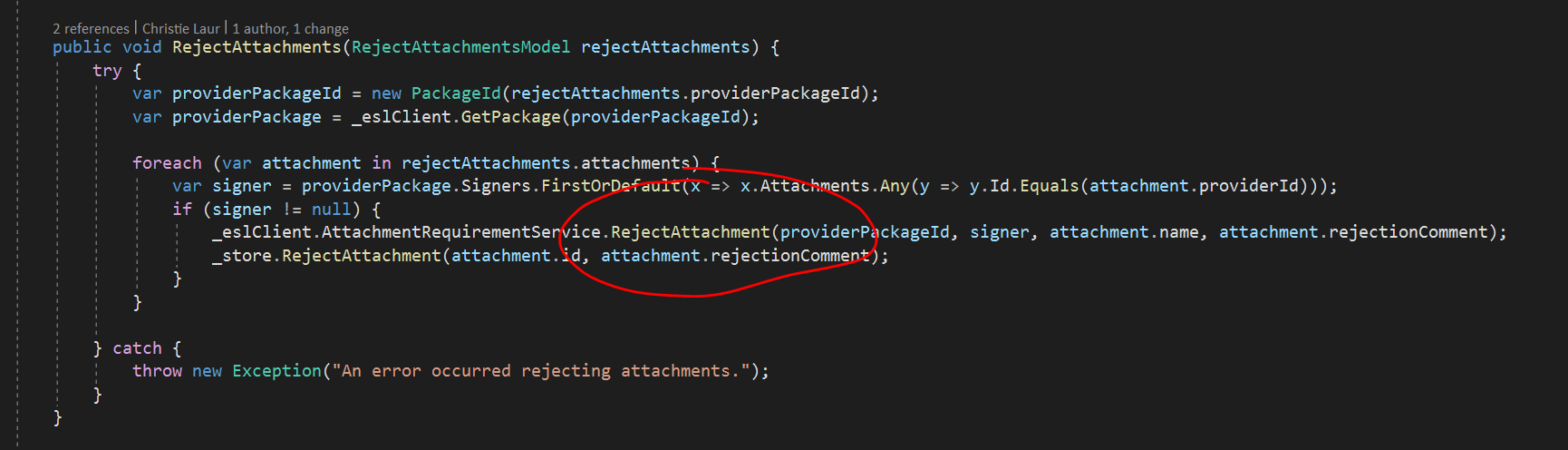 